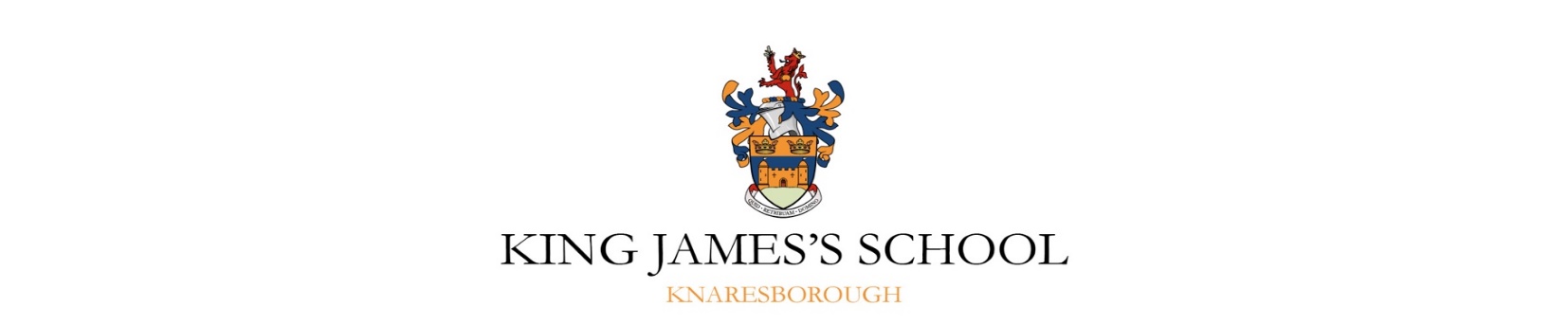  Senior ICT TechnicianImmediate startGrade G, £22,267-£24,982Full-time. Full yearKing James’s School is offering an exciting opportunity to work as a Senior ICT Technician within the heart of our vibrant, modern school. 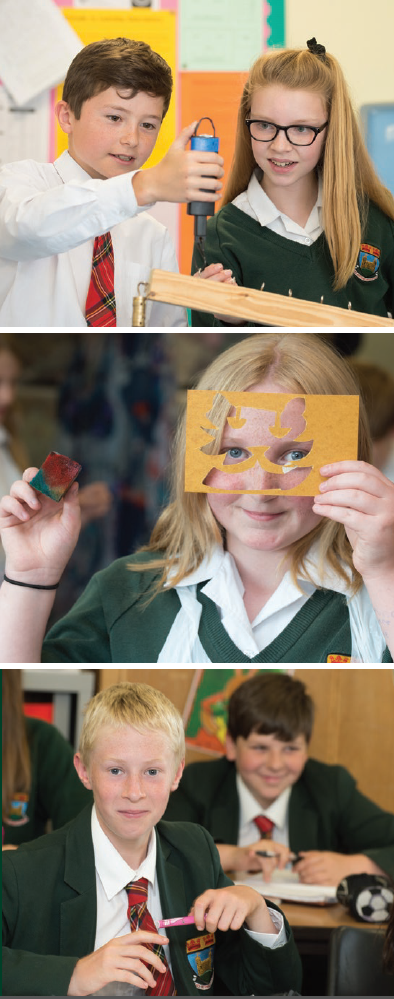 You will assist in the maintenance of ICT software, hardware and related equipment and provide support to staff and students. This job will involve liaising with departments across the school to improve workflows.  You will be a dynamic and self-motivated individual with good time management skills and the ability to work under pressure to meet deadlines. Previous experience of all aspects of ICT Technical support provision and managing server related technologies and software are essential. In return we offer a competitive salary, 23 days annual leave per year(plus bank holidays), access to a contributory local government pension scheme and other additional staff benefits.The school is committed to safeguarding and promoting the welfare of young people and expects all members of staff to share this commitment. An Enhanced DBS check will be required for this post which will be arranged for the successful applicant.  Completed applications must be submitted via email to: recruitment@king-james.n-yorks.sch.uk  and be received by: Monday 5th October 2020, 08.00am.Please note that CVs will not be accepted.